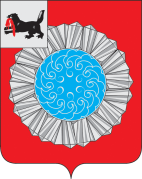 Российская ФедерацияИркутская областьСлюдянский муниципальный районДУМА МУНИЦИПАЛЬНОГО ОБРАЗОВАНИЯ СЛЮДЯНСКИЙ РАЙОНР Е Ш Е Н И ЕРешение принято районной Думой  22 февраля 2018 г.   Об утверждении Положения о порядке определения размера платы за увеличение площади земельных участков, находящихся в частной собственности, в результате перераспределения таких земельных участков и земельных участков, находящихся в муниципальной собственности муниципальногообразования Слюдянский районВ соответствии с пунктом 5 статьи 39.28 Земельного кодекса Российской Федерации,  руководствуясь статьями 31, 48 Устава муниципального образования Слюдянский район (новая редакция), зарегистрированного постановлением Губернатора Иркутской области от 30 июня 2005 года № 303-п,РАЙОННАЯ ДУМА РЕШИЛА:1. Утвердить прилагаемое Положение о порядке определения размера платы за увеличение площади земельных участков, находящихся в частной собственности, в результате перераспределения таких земельных участков и земельных участков, находящихся в муниципальной собственности муниципального образования Слюдянский район.2. Опубликовать настоящее Решение в специальном выпуске газеты «Славное море», а также разместить на официальном сайте администрации муниципального района http://www.sludyanka.ru.Мэр муниципального образованияСлюдянский район							                                А.Г. ШульцПредседатель Думы муниципальногообразования Слюдянский район						                  А.Г. Чубаровот  22.02. 2018г. №  11 – VI рдУтвержденоРешением Думы муниципального образования Слюдянский районот  22.02. 2018г. №  11 – VI рдПОЛОЖЕНИЕО ПОРЯДКЕ ОПРЕДЕЛЕНИЯ РАЗМЕРА ПЛАТЫ ЗА УВЕЛИЧЕНИЕ ПЛОЩАДИЗЕМЕЛЬНЫХ УЧАСТКОВ, НАХОДЯЩИХСЯ В ЧАСТНОЙ СОБСТВЕННОСТИ,В РЕЗУЛЬТАТЕ ПЕРЕРАСПРЕДЕЛЕНИЯ ТАКИХ ЗЕМЕЛЬНЫХ УЧАСТКОВИ ЗЕМЕЛЬНЫХ УЧАСТКОВ, НАХОДЯЩИХСЯ В МУНИЦИПАЛЬНОЙ СОБСТВЕННОСТИ МУНИЦИПАЛЬНОГО ОБРАЗОВАНИЯ СЛЮДЯНСКИЙ РАЙОН1. Настоящее Положение в соответствии со статьей 39.28 Земельного кодекса Российской Федерации устанавливает порядок определения размера платы за увеличение площади земельных участков, находящихся в частной собственности (далее - размер платы за увеличение площади земельных участков), в результате перераспределения таких земельных участков и земельных участков, находящихся в муниципальной собственности муниципального образования Слюдянский район.2. Размер платы за увеличение площади земельных участков в результате перераспределения земельных участков, находящихся в муниципальной собственности муниципального образования Слюдянский район, рассчитывается муниципальным казенным учреждением «Комитет по управлению муниципальным имуществом и земельным отношениям муниципального образования Слюдянский район».3. Размер платы за увеличение площади земельных участков определяется как 15 процентов кадастровой стоимости земельного участка, находящегося в муниципальной собственности муниципального образования Слюдянский район, рассчитанной пропорционально площади части такого земельного участка, подлежащей передаче в частную собственность в результате его перераспределения с земельными участками, находящимися в частной собственности, за исключением случая, предусмотренного пунктом 4 настоящего Положения.4. Размер платы за увеличение площади земельных участков в случае перераспределения земельных участков в целях последующего изъятия подлежащих образованию земельных участков для муниципальных нужд определяется на основании установленной в соответствии с законодательством об оценочной деятельности рыночной стоимости части земельного участка, находящегося в муниципальной собственности муниципального образования Слюдянский район, подлежащей передаче в частную собственность в результате перераспределения земельных участков.Председатель КУМИ администрациимуниципального района, заместительмэра муниципального образования Слюдянский район									  Л.В. Стаценская